  МИНОБРНАУКИ РОССИИ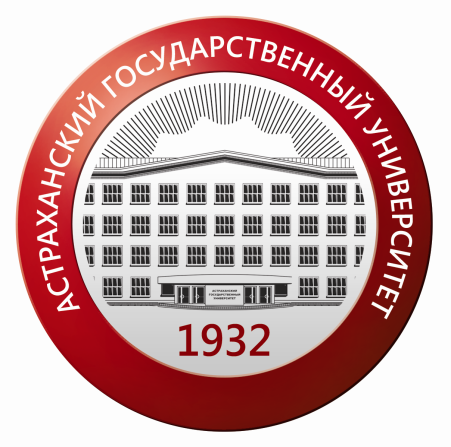       ФГБОУ ВО «Астраханский государственный университет»Информационное письмоУважаемые коллеги!Астраханский государственный университет приглашает Вас принять участие в работе Всероссийской научной конференции: АСТРАХАНСКИЕ ПЕТРОВСКИЕ ЧТЕНИЯ: «Устойчивое развитие Каспийского региона: экологические, экономические, социальные аспекты» (к 100-летию образования первого университета в Астрахани), которая состоится 14 декабря 2018 года. Целью научной конференции является обсуждение актуальных вопросов, связанных с социальными, экономическими, политическими, этническими и культурными аспектами прошлого и настоящего развития Каспийского региона.Тематика конференции включает в себя самый широкий спектр научных  исследований и предполагает следующие сессии:- Проблемы межрегионального взаимодействия и сотрудничества государств Прикаспия;- Культура и история народов Прикаспия;- Становление и развитие  высшего образования в прикаспийских государствах.  Образование первого университета в Астрахани;- Региональное сотрудничество в экономической сфере;- Экологические проблемы Прикаспия.Статус и организаторы:  -  Всероссийская научная конференция.- ФГБОУ ВО «Астраханский государственный университет».Рабочие языки конференции – русский и английский.Заявки и материалы для участия в конференции следует выслать до 10 декабря 2018 г.Форма заявкиВозможно заочное участие. Оргкомитет оставляет за собой право отбора участников конференции на основе поступивших заявок. Информация о материалах, опубликованных в рамках конференции будет передана в систему РИНЦ. Требования к оформлению материалов: 1. Для набора текста, формул и таблиц следует использовать редактор Microsoft Word для Windows. Параметры текстового редактора: все поля по 2 см; шрифт Times New Roman, размер – 12; межстрочный интервал – 1,0; выравнивание по ширине; абзацный отступ 1,25 см; ориентация листа – книжная. Объем – 3-5 страниц. Все рисунки и таблицы, должны быть пронумерованы и снабжены названиями или подрисуночными подписями.2. Оформление заголовка: (прописными, жирными буквами, выравнивание по центру строки) НАЗВАНИЕ; на следующей строке (шрифт жирный курсив, выравнивание по правому краю) – Ф.И.О. автора полностью; на следующей строке (шрифт курсив, выравнивание по правому краю) – ученое звание, ученая степень, название вуза, город или должность, место работы, город (сокращения не допускаются);3. Через 1 строку – текст.4. Через 1 строку – надпись «Список источников и литературы». После нее приводится список литературы в алфавитном порядке, оформленный в соответствии с ГОСТ Р 7.0.5 – 2008. Ссылки в тексте на соответствующий источник из списка литературы оформляются в квадратных скобках, например: [1, с. 277], [1, л. 15], [1; 4; 5.], [1, с. 15-20], [1, л. 17, 28], [1, л. 15; 3, л. 56]. Использование автоматических постраничных ссылок не допускается.Организационный взнос за участие в работе конференции: 500 руб. (электронный сборник) или 800 руб. (печатный экземпляр).Оплата осуществляется по следующим реквизитам:ИНН 3016009269 КПП 301601001УФК по Астраханской области (Астраханский государственный университетл/сч 20256Ц14780)р/сч 40501810400002000002Банк: Отделение Астрахань г. АстраханьБИК 041203001код ОКПО 02079218код ОКТМО 12701000код ОКОГУ 13240код ОКВЭД 80301КБК: 00000000000000000130 (орг.взнос за конференцию)Уважаемые участники конференции после оплаты организационного взноса, большая просьба отсканировать платежный документ и прислать на указанные выше адреса электронной почты.Адрес Оргкомитета: 414056, г. Астрахань, ул. Татищева, 20«а», ФГБОУ ВО «Астраханский государственный университет», ауд. 417, кафедра истории РоссииТелефон: (8512) 24-64-13; 89086102466 (с 9-00 до 16-00).E-mail: kafhistory@mail.ru; tualol1977@yahoo.com. По всем интересующим Вас вопросам обращаться на кафедру истории (ауд. 417)ФИО полностьюУчёная степень, звание, должностьПолное наименование места работыТема доклада и сессииДомашний адрес (для иногородних участников c указанием индекса) Контактный телефон (c кодом страны, города обязательно моб. и кварт.) E-mail (обязательно)Форма участия (очная / заочная)Бронирование места в гостиницеДа.          С _____ по ______ 2018 г.Нет.